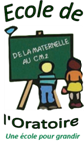 				Portes ouvertes			Toute l’équipe de l’école de l’Oratoire est heureuse de vous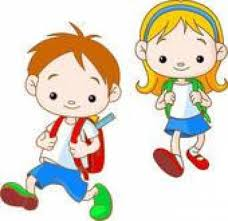 			accueillir le mardi 6 juin 2017 de 17h00 à 18h00.Pour les nouveaux élèves de maternelle : 			17h00 : Accueil par la directrice et l’association des parents			d’élèves (APEL) suivi de la rencontre des enseignantes dans			les classes.				Portes ouvertes			Toute l’équipe de l’école de l’Oratoire est heureuse de vous			accueillir le mardi 6 juin 2017 de 17h00 à 18h00.Pour les nouveaux élèves de maternelle : 			17h00 : accueil par la directrice et l’association des parents			d’élèves (APEL) suivi de la rencontre des enseignantes dans			les classes.